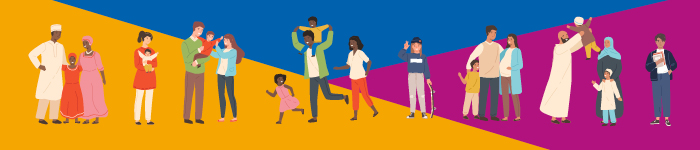 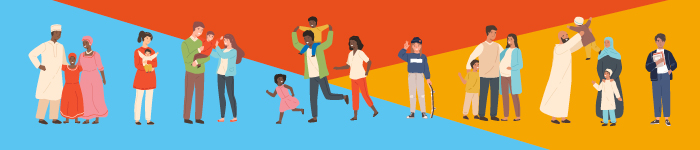 UNDERSTANDING OUR EARLY HELP PRACTICE ACTIONS***ONLY ACTIONS ADDED TO THE CHILD’S FILE, and to be followed up in supervision **APPENDIX – GUIDANCE NOTES FOR AUDITORS AND MODERATORS: What Does Good Look Like? Grading Criteria OutstandingIt meets good consistently in all points AND that it has something outstanding in the work e.g. exceptionally effective direct work that achieves extraordinary results. E.g. a particularly through and sophisticated assessment of complex issues that helps give clarity and direction to the case. Good:The child and family are receiving good support, thresholds are applied appropriately and the work is of a consistent high standard and making a difference to children. There are no examples of drift and any deficits in the work are minor and do not have an impact on children or outcomes. thresholds applied appropriately; step up/down, escalation and closurerelationship based direct work is evident and purposeful and is making a differenceFamilies strengths as well as vulnerability are recognised and risk is managed wellThere is evidence of good work with partners and plans are multi agencyWork is consistently whole family and all children’s needs are metmanagement oversight is effective and driving the caseThe case has not driftedAssessments are comprehensive, analytical and make appropriate recommendations that inform well targeted help in plansAgencies are used well to inform plans and support familiesRequires Improvement:Falls below good but does not leave children at risk of significant harm. InadequateChildren are left at risk of significant harm. Significant delay on the progression of the case.CURIOSITY1. Understanding of familyThere is a good understanding of the family, its functioning, strengths, culture as well as needs and challengesRisk (including extra familial) has been recognised and escalated as neededThe case has been stepped up or down at the right time.2. AssessmentThe assessment is whole family and identifies:SSF criteriaUnmet needs / concerns – vulnerabilities and adversitiesStrengths – protective factors and resilience The assessment is proportionate to the needs of the familyThe assessment considers the views interests and needs of all children and parents in the homeThe assessment is factual, evidence based and focused on improving outcomes for the child/young person in the context of their family The assessment includes information from a range of agencies as appropriateThe assessment explores and addresses the impact of age, disability, ethnicity, faith/belief, gender identity, language, race and sexual orientationThe voice of the child/young person is explicit in the assessment processThe voice of the parent(s)/carer(s) is explicit in the assessment process (if appropriate) A critical analysis and evaluation of the information gathered from the child, young person and family is present in the assessmentThe assessment shows an understanding of the history and wider family context and the impact of this on the child or young person  The assessment is written in understandable and respectful language and has been shared with young person and carers/parents.The assessment has resulted in a direct offer for help, and this addresses the concerns of the child/ young person.CO-PRODUCTION3. Quality of Plans and Reviews:The review date and time takes into account the specific circumstances of the child/young person and their familyThe review considers any newly identified needs and strengths and uses them to inform the next stepsThe child/young person is present at the review meeting (if appropriate). Their views are sought on planning the next steps and their comments are recorded The parents/carers are present at the review meeting (if appropriate). Their views are sought on planning the next steps and their comments are recorded The outcome of each review is clearly recorded and the next review date identified (if the Early Help Assessment is not closing)The initial review meeting is set six weeks after the Team around the Family meeting. Subsequent reviews are timely according to the specific needs and actions identified in the plan.The reason for the closure of the Early Help Assessment is clearly evidencedSMART plans are developed with children and parents and written in plain language, so that the child and parents understand what is required of them. The plan sets out the help the child and family will receive. The progress of the plan is regularly reviewed with the family and the agencies. The successes and strengths of the family celebrated. If change is not occurring for the child at the right timescale, appropriate action is taken to prevent drift and delay, including use of contingency plans and escalation.The Plan recognises risks and outlines how risk can be responded to or reducedCOLLABORATION and CONNECTION5. Direct work and InterventionChildren benefit from stable, meaningful relationships with social workers. They are seen alone, in line with the timescales in their plan.The child has had chances to express concerns, understand challenges, and has hope that the future will improve. Parents have had the chance to understand the impact of their behaviour on the child, and their physical and emotional wellbeing.Intervention leads to improved relationships and meaningful and sustainable outcomes and change.Direct work is purposeful. CYP/Care leavers have been offered an advocate and children in care have access to complaints and know their entitlements (see additional guidance). When they make complaints, this results in change. Children are effectively prepared for, and carefully matched with, a permanent placement. Their wishes and feelings influence the decisions about where they live. Children are helped to develop secure, primary attachments with the adults caring for them. They are helped to understand their life histories, experiences and identities through life story work.If the child returns home, there is purposeful work carried out with the family so it is safe for the child to return. This prevents further unnecessary episodes of care. There is evidence that tools are used appropriately and make a difference to intervention and direct work. (e.g.  Harm outside the home, affective statements, safety planning template, restorative circles, etc.)COMMUNITY6. Building on and strengthen communitySocial work is culturally aware and sensitive and ensures respect and good understanding of the family.Social work identifies all relevant people in the family and builds on strengths in the family and community so that children can remain in their family when it is safe for them to do so. Use of appropriate tools informs the work.Identity, culture and connection to community is promoted in placements and contact.Extra familial risks (where relevant) have been explored and mapped. This was used effectively to inform planning.CHECKING BACK7. Management and Quality AssuranceSystematic and high-quality management oversight of frontline practice drives child-centred plans and actions within the timescales appropriate for the child and family Actions are clearly recorded, and progress reviewed. Effective and timely planning, support and decision-making takes place.TAF meetings  review plans with the people who know the child / family, address any deficits and bring appropriate challenge.Issues of concerns are escalated appropriately.8. RecordingVisits, meetings, decisions and plans are well recorded.The file gives a good understanding of the child and their story. It enhances the child’s understanding of their own history and experiences.Records and management footprint show the rationale for decisions.The chronology is up to date, succinct and shows the child’s story.??ACTIONSWhere a case has been graded as RI or Inadequate the actions will need to bring this case to a good or better grading.Actions need to be SMART. Actions need to be focused on achieving good outcomes for this child.Responsibilities for the actions need to be clear. For example case specific actions for the practitioner/ supervisor, actions for the practitioners’ development and/or thematic actions for the service. Actions should be discussed with the practitioner- agree them together listening to the voice of the practitionerGUIDANCE ON HOW TO APPROACH THIS AUDITPlease only review the preceding 6 months.It is the expectation for you to meet with the practitioner (and/ or manager where relevant) to discuss your findings and facilitate a reflective discussion on the work.When you meet with the practitioner, it is the expectation that you will have reviewed the EISI and Holistix and have a good idea of the reason of involvement and the work undertaken in the last 6 months.Escalations: If you have any concerns about the safety of this child/young person, please escalate it immediately with the Team Manager and EH Coordinator. Please note who it has been escalated to and date of escalation – any immediate actions.Auditor NameAudit Cycle DateModeratorModeration DateWhole Family EISi ID/ Holistic IDTeam Holding CaseEarly Help Case Worker Team Manager/orSenior PractitionerAudited previously?     YES        NO             DATE:EthnicityIndex Child / youngest child’s age at point of AuditLength of time Case in EH                    MonthsDate of collaborative discussion As part of the audit with the practitioner and/or Team Manager  ESCALATION:Where necessaryOverview of Case To be completed in conversation with practitionerBrief synopsis of the key issues/ one paragraph.Family Support Worker’s knowledgeWhat has worked well? ImpactAny challenges?OVERALL EVALUATION OF QUALITY, IMPACT AND OUTCOMES ACHIEVED BY THIS WORK FOR PRACTICEGrade and comment on the quality of work by the practitioner/ team manager and its impact on the child/ family.Please summarize your reasons.Auditor: Click to select rating:Auditor’s comments:Moderator: Click to select rating:Moderator’s comments:Auditor: Click to select rating:Auditor’s comments:Moderator: Click to select rating:Moderator’s comments:Auditor: Click to select rating:Auditor’s comments:Moderator: Click to select rating:Moderator’s comments:CURIOSITY to understand the child and families experience.From the family pledgeWe will provide a welcoming, safe environment for you You will be acknowledged, seen, and listened to You will be treated equally and fairlyWhen you need privacy to talk to our staff, we ensure that there is a confidential space available where you will feel safe to talk but also your child has an opportunity to playWe will ensure that you feel comfortable and included whilst being in the centreWe will be clear about what you can expect from us and when we will get things doneUNDERSTANDING OUR PRACTICEAUDITOR’S FINDINGS: AREAS OF GOOD PRACTICE AND AREAS REQUIRING STRENGTHENINGAUDITOR’S FINDINGS: AREAS OF GOOD PRACTICE AND AREAS REQUIRING STRENGTHENINGWhy this family needs help1. Is the practitioner clear about why is Early Help working with this family?    YES      NO        N/A    PartiallyWhy this family needs helpWas the help/ support identified provided in a timely manner in line with the practice guidance?   YES      NO        N/A    PartiallyWhy this family needs helpHave thresholds been appropriately applied and this case held at the right level?    YES      NO        N/A    PartiallyWhy this family needs helpWas a TAF/Professionals meeting undertaken in a timely manner, where required?    YES      NO        N/A    PartiallyWhy this family needs helpIf the case was a step down was the process followed?   YES      NO        N/A    PartiallyWhy this family needs helpWas risk explored and where appropriate was a risk assessment completed?    YES      NO        N/A    PartiallyWhy this family needs helpIs there a Safety Plan on file?   YES      NO        N/A    PartiallyHow would you say the practitioner worked with the family and team around it to address needs and improve family’s resilience? If there was risk identified, please describe how it was addressed. Was a safety plan completed and shared with family and professionals?What would you recommend to strengthen practice?RatingsAuditor: Click to select rating:Moderator: Click to select rating:Moderator’s comments:Moderator’s comments:3. The quality of the child’s case record: The record in the case file demonstrates the work carried out with the familyIs there evidence of the use of the direct work tools?   YES      NO        N/A    Partially3. The quality of the child’s case record: The record in the case file demonstrates the work carried out with the familyIs there signed consent for recording and sharing of information on file?   YES      NO        N/A    Partially3. The quality of the child’s case record: The record in the case file demonstrates the work carried out with the familyAre there gaps in case recordings?   YES      NO        N/A    Partially3. The quality of the child’s case record: The record in the case file demonstrates the work carried out with the familyIs the lead professional clearly identified?   YES      NO        N/A    Partially3. The quality of the child’s case record: The record in the case file demonstrates the work carried out with the familyDo the records capture the lived experience of all family members?   YES      NO        N/A    PartiallyComment on the quality of the case records. Does it offer a running narrative of the child’s lived experience and journey What are the strengths of practice on case recording? What direct tools were used? What would you recommend to strengthen practice?RatingsAuditor: Click to select rating:Moderator: Click to select rating:Moderator’s comments:Moderator’s comments:4.  Quality of Assessments: Assessments (eEHA, are timely, proportionate, analytical and of high quality - and lead to appropriately focused helpHas a timely assessment been completed (30 days)   YES      NO        N/A    Partially4.  Quality of Assessments: Assessments (eEHA, are timely, proportionate, analytical and of high quality - and lead to appropriately focused helpAre the reasons for undertaking the assessment clear (with consideration of SSF)?   YES      NO        N/A    Partially4.  Quality of Assessments: Assessments (eEHA, are timely, proportionate, analytical and of high quality - and lead to appropriately focused helpDoes the assessment offer a clear analysis and professional judgement?   YES      NO        N/A    Partially4.  Quality of Assessments: Assessments (eEHA, are timely, proportionate, analytical and of high quality - and lead to appropriately focused helpWas the assessment shared with the family?    YES      NO        N/A    Partially4.  Quality of Assessments: Assessments (eEHA, are timely, proportionate, analytical and of high quality - and lead to appropriately focused helpDoes the assessment contain the voice and lived experience of the child?   YES      NO        N/A    Partially4.  Quality of Assessments: Assessments (eEHA, are timely, proportionate, analytical and of high quality - and lead to appropriately focused helpDoes the assessment result in an effective recommendation/plan?   YES      NO        N/A    PartiallyWhat is the quality of the assessment? What are the strengths on the assessment?Does the assessment identify risk, needs and protective factors, including evidence of parental capacity?What would you recommend to strengthen practice?Moderator’s comments:Moderator’s comments:RatingsAuditor: Click to select rating:Moderator: Click to select rating:CO-PRODUCTION – enabling and engaging children and families to find their own solutions.From the family pledgeWe will empower you to use your voice to shape the services we offer.We will be open to consistent feedback. We will ensure that you are kept informed of how your feedback has been considered and implemented – you said, we did.We will provide opportunities for you to share your views – what you have enjoyed, felt was helpful, has made a difference as well as the ways that we can improve 5. Quality of plans/reviews/interventionsIs there clear sense of the views? and when appropriate children’s interests, needs and strengths?   YES      NO        N/A    Partially5. Quality of plans/reviews/interventionsWas the review completed in a timely way (6-8 weeks from original assessment or last review)   YES      NO        N/A    Partially5. Quality of plans/reviews/interventionsWas the plan developed with the child and family?   YES      NO        N/A    Partially5. Quality of plans/reviews/interventionsAre all key professionals clear about their role, and/or contributing to the plan?   YES      NO        N/A    Partially5. Quality of plans/reviews/interventionsAre the outcomes in the plans SMART?   YES      NO        N/A    Partially5. Quality of plans/reviews/interventionsIs the plan child centred and written in a way children or parents can understand?   YES      NO        N/A    Partially5. Quality of plans/reviews/interventionsHas the need to escalate to CSC or a higher risk service been considered?   YES      NO        N/A    PartiallyWhat do you think of the quality of the plan? Is it making a difference for the child?What are the strengths of practice on plan? How well are the views of the young person and family brought into review?What is the quality of the multi-agency work? What are the strengths of practice on multi agency work?What would you recommend to strengthen practice?RatingsAuditor: Click to select rating:Moderator: Click to select rating:Moderator’s comments:Moderator’s comments:CONNECTION – building connections and relationships with children and families is key to creating change.From the family pledgeWe will make the time to hear what is important to you and have that at the core of what we doWe will provide clear information on the services and support we offer, which you can access easilyWe will use clear and simple language which is easy to understand and provide information in different languagesWe will provide a welcoming, safe environment for you You will be acknowledged, seen, and listened to You will be treated equally and fairlyWhen you need privacy to talk to our staff, we ensure that there is a confidential space available where you will feel safe to talk but also your child has an opportunity to play6. Quality of intervention and direct work with the child, and family. Are visits timely to the family? Every 3 weeks   YES      NO        N/A    Partially6. Quality of intervention and direct work with the child, and family. Is there evidence that we planned sessions to foster connection and empathy- clarity of what planned session means.   YES      NO        N/A    Partially6. Quality of intervention and direct work with the child, and family. Is there evidence of effective and purposeful Direct Work?   YES      NO        N/A    Partially6. Quality of intervention and direct work with the child, and family. Are parents, wider family and community being appropriately involved?    YES      NO        N/A    Partially6. Quality of intervention and direct work with the child, and family. Has the father/ male figure been considered and/or involved?   YES      NO        N/A    Partially6. Quality of intervention and direct work with the child, and family. Have we consistently considered the views, interests and needs of all the children in the family    YES      NO        N/A    PartiallyWhat is the quality of the ‘connection’ or relationship with the family? What are the strengths of practice on intervention with CYP/families? What would you recommend strengthening practice?RatingsAuditor: Click to select rating:Moderator: Click to select rating:Moderator’s comments:Moderator’s comments:COLLABORATION – working with children and families to achieve positive change, resolve conflict and repair harm.From the Family PledgeWe will empower you to use your voice to shape the services we offerWe will be open to consistent feedback We will ensure that you are kept informed of how your feedback has been considered and implemented – you said, we didWe will provide opportunities for you to share your views – what you have enjoyed, felt was helpful, has made a difference as well as the ways that we can improve 7. Supervision, management oversight and quality assuranceIs there evidence of supervision modelling collaboration e.g. between Supervisor and Supervisee?   YES      NO        N/A    PartiallyIs there evidence of clearly recorded rationale for decision making where views of family and TAF are considered?   YES      NO        N/A    PartiallyIs there evidence of case supervision at least every two months?   YES      NO        N/A    PartiallyIs there evidence of seeking and acting on feedback from practitioner, family and partners?   YES      NO        N/A    PartiallyAre actions from previous supervision followed up?   YES      NO        N/A    PartiallyIs Senior Management oversight on case records where needed?   YES      NO        N/A    PartiallyHow well is supervision driving the case?How much is it reflective and curious about the child and contributing to effective Early Help intervention and better outcomes?  What are the strengths of supervision?  What are the impacts on practice?What would you recommend strengthening practice?RatingsAuditor: Click to select rating:Moderator: Click to select rating:Moderator’s comments:Moderator’s comments:COMMUNITY – culturally competent practice that enables children to thrive in caring communities.We will welcome and accommodate all families into our Service.Our environment will be non-judgemental, non-discriminatory and consider your unique needs.Our Children and Family Centres will be open to all aged children (0-19, or up to 25 with SEND)Our Children and Family Centres will have easy-to-understand information about how to access services available.We will have a stronger presence in the community and build on relationships. 8. Building on and strengthening community Has Family Group Conference been considered ?   YES      NO        N/A    PartiallyHas community support been explored, including working with the voluntary and community sector?   YES      NO        N/A    PartiallyIs there evidence of culturally competent practice (evident through interventions/assessment considering identity etc.)?   YES      NO        N/A    PartiallyHave barriers to successfully accessing service been explored and addressed?   YES      NO        N/A    PartiallyWhat is the quality of work around exploring the child’s wider family and support network? What impact did it have on child?What are the strengths of practice on strengthening community? What would you recommend to strengthen practice?RatingsAuditor: Click to select rating:Moderator: Click to select rating:Moderator’s comments:Moderator’s comments:BESPOKE QUESTIONSCulturally competent practice: Are genograms and ecomaps used to explore a family’s history and support?Is ‘Identity and culture sufficiently explored within EHA assessments? Cost of living crisisHow effectively is the impact of the current cost-of-living crisis considered in the assessment, other support and practice in general?CHECKING BACK - promoting accountability, quality assurance and a culture of learning. 9. Family FeedbackPlease give reason if not able to completeHow was your relationship with your practitioner? Please give a grading between 1 and 5:1 being not good and 5 being excellent.9. Family FeedbackPlease give reason if not able to completeWhat did you find most helpful and least helpful9. Family FeedbackPlease give reason if not able to completeWere you supported to have your say/ did you feel you could have your say?  e.g., do you feel you are able tell your story once   YES      NO        N/A9. Family FeedbackPlease give reason if not able to completeWhat difference did the support make? (Give example) 9. Family FeedbackPlease give reason if not able to completeIs there anything you would have liked done differently?  9. Family FeedbackPlease give reason if not able to completeIn the last three months, have you and your family experienced difficulties due to the cost-of-living crisis? Tell us how, i.e., difficulties to pay the bills, to buy food, etc.9. Family FeedbackPlease give reason if not able to completeAre you able to access support services available in your area? If no Why not?   YES      NO        N/A9. Family FeedbackPlease give reason if not able to completeAny other comments10. Practitioner FeedbackPlease give reason if not able to completeCan you give an example of the Better Together Framework being used with this family?10. Practitioner FeedbackPlease give reason if not able to completePlease can you tell us about your experience of supervision on this case10. Practitioner FeedbackPlease give reason if not able to completeWhat did you find supported/ helped your work in this case?10. Practitioner FeedbackPlease give reason if not able to completeWhat challenges might have hindered your progress with working with this family?10. Practitioner FeedbackPlease give reason if not able to completeAfter the audit discussion: Is there anything you would have done differently with the family? 10. Practitioner FeedbackPlease give reason if not able to completeAfter the audit discussion: What changes if any to your practice will you make in future work? 10. Practitioner FeedbackPlease give reason if not able to completeAny other comments? Any training needs, What is needed to improve better outcomes for the child/ young person audited?  Who?When?To be updated by supervisorActions for practitioner learning, team learning or Service learning.  ** NOT TO GO ON CASE FILE**